Members are summoned to the meeting of Tandridge Parish Council’s Human Resources Committee                                                              to be held onWednesday 14th April 2021 at 7.00pm                                                        via video conference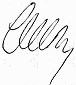 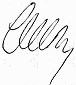    A G E N D A1.1     Chairman: To appoint a Chair of the HR Committee 1.2     Vice Chairman: To appoint a Vice Chair of the HR Committee Procedural matters:2.1 	    Apologies: To receive apologies for absence. 2.2 	    Disclosure of Interests: To receive any disclosure by Members of any Disclosable Pecuniary Interests           (DPIs) and / or other interests arising under the Code of Conduct. Terms of Reference Documentation:3.1      Members to consider the following employment related Policies for recommendation to Council:           - Annual Leave Policy           - Antibullying and Harassment Policy            - Data Policy           - Disciplinary Policy            - Emergency Dependant Leave Policy            - Equality and Diversity Policy            - Expenses Policy            - Flexible Working Policy            - Grievance Policy            - Homeworking Policy           - Information Technology Policy            - Maternity Leave Policy            - Pay Policy            - Paternity Leave Policy            - Performance Improvement Policy            - Sickness and Absence Policy            - Social Media Policy            -TOIL Policy            - Whistleblowing Policy Finance and Administration:4.1       To consider the clerks hours of working (per week), having regard to the work demands              recommending action, as appropriate, to Council  4.2       To consider and agree for recommendation to Council a revised Contract of Employment for the             Clerk  Date of Next Meetings: 5.1       To agree the date for the Clerk’s Appraisal Meeting5.2       To agree the next HR Committee Meeting            